OWOSSO HIGH SCHOOL
GIRLS VARSITY TENNISOwosso High School Girls Varsity Tennis beat Kearsley High School 5-3Thursday, April 26, 2018
4:00 PM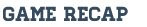 The Lady Trojans went 3 for 3 this week beating Kearsley 5-3 and improving to 5-2-1 overall and 2-1 in league action. Next week we are on the road for three matches and hope to have the same success. Wins today were posted by Brook Edington (2S), Alyssa Parsons (4S), Martina Biasini and Lindsey Woodworth (1D), Abigail Brainerd and Josie Hufnagel (2D), and Morgan Hebekeuser and Kelsey Andrykovich (3D).